
АДМИНИСТРАЦИЯ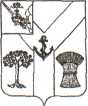 МЕЖДУРЕЧЕНСКОГО МУНИЦИПАЛЬНОГО ОКРУГАВОЛОГОДСКОЙ ОБЛАСТИПОСТАНОВЛЕНИЕОт 11.07.2023 № 478                                                                                        с. ШуйскоеВ соответствии с Федеральным законом от 12.02.1998 г. N 28-ФЗ «О гражданской обороне», постановлением Правительства Российской Федерации от 27.04.2000 г. N 379 «О накоплении, хранении и использовании в целях гражданской обороны запасов материально-технических, продовольственных, медицинских и иных средств», постановлением Правительства Вологодской области от 08.11.2010 N 1285 «О создании запасов для обеспечения мероприятий гражданской обороны», методическими рекомендациями МЧС России от 29.12.2021 №2-4-71-12-11 Администрация округа ПОСТАНОВЛЯЕТ:Утвердить Порядок создания и содержания в целях гражданской обороны запасов материально-технических, продовольственных, медицинских и иных средств на территории Междуреченского муниципального округа Вологодской области согласно Приложению 1 к настоящему постановлению.Утвердить номенклатуру и объемы запасов материально-технических, продовольственных, медицинских и иных средств на территории Междуреченского муниципального округа  Вологодской области в целях гражданской обороны согласно Приложению 2 к настоящему постановлению.Рекомендовать руководителям предприятий, организаций и учреждений Междуреченского муниципального округа  Вологодской области, независимо от их организационно-правовой формы, организовать работу по созданию и содержанию запасов материально-технических, продовольственных, медицинских и иных средств, в целях обеспечения защиты персонала и выполнения мероприятий гражданской обороны в соответствии с действующим законодательством.Признать утратившими силу постановления администрации Междуреченского района Вологодской области:- № 556 от 30.12.2020 года «О районном запасе материально-технических, продовольственных, медицинских и иных средств, для обеспечения мероприятий гражданской обороны»;- № 77 от 13.02.2020 года «Об утверждении номенклатуры и объема создаваемого запаса материально-технических, продовольственных и иных средств для обеспечения мероприятий гражданской обороны и для ликвидации чрезвычайных ситуаций природного и техногенного характера, возникших в том числе при военных конфликтах или вследствие этих конфликтов».Настоящее Постановление подлежит опубликованию в газете «Междуречье» и размещению на сайте Междуреченского муниципального округа  в информационно-коммуникационной сети «Интернет».Контроль за исполнением настоящего постановления оставляю за собой.Глава округа                                                                                                А.А. ТитовУтвержденопостановлениемадминистрации округаот 11.07.2023 № 478(Приложение 1)ПОРЯДОКСОЗДАНИЯ, СОДЕРЖАНИЯ И ИСПОЛЬЗОВАНИЯ ЗАПАСОВ МАТЕРИАЛЬНО-ТЕХНИЧЕСКИХ, ПРОДОВОЛЬСТВЕННЫХ, МЕДИЦИНСКИХ И ИНЫХ СРЕДСТВ ДЛЯ ОБЕСПЕЧЕНИЯ МЕРОПРИЯТИЙ ПО ГРАЖДАНСКОЙ ОБОРОНЕ  НА ТЕРРИТОРИИ МЕЖДУРЕЧЕНСКОГО МУНИЦИПАЛЬНОГО ОКРУГА ВОЛОГОДСКОЙ ОБЛАСТИ1. Настоящий Порядок разработан в соответствии с Федеральным законом от 12 февраля 1998 г. N 28-ФЗ «О гражданской обороне», постановлением Правительства Российской Федерации от 27.04.2000 г. N 379 «О накоплении, хранении и использовании в целях гражданской обороны запасов материально-технических, продовольственных, медицинских и иных средств», постановлением Правительства Вологодской области от 08.11.2010 N 1285 «О создании запасов для обеспечения мероприятий гражданской обороны», методическими рекомендациями МЧС России от 29.12.2021 №2-4-71-12-11, определяет накопление, хранение и использование в целях гражданской обороны запасов материально-технических, продовольственных, медицинских и иных средств (далее именуются - запасы) на территории Междуреченского муниципального округа  Вологодской области.2. Запасы предназначены для первоочередного обеспечения населения в военное время, а также для оснащения территориальных нештатных формирований гражданской обороны (далее именуются - НФГО) при проведении аварийно-спасательных и других неотложных работ (далее именуются - АСДНР) в случае возникновения опасности при военных конфликтах или вследствие этих конфликтов, а также при чрезвычайных ситуаций природного и техногенного характера.3. Запасы материально-технических средств включают в себя: специальную технику, приборы, оборудование и другие средства, предусмотренные нормами оснащения аварийно-спасательных формирований.Запасы продовольственных средств включают в себя: крупы, мясные, рыбные и растительные консервы, соль, сахар, чай и другие продукты.Запасы медицинских средств включают в себя: медикаменты, дезинфицирующие и перевязочные средства, медицинские препараты, а также медицинские инструменты и другое медицинское имущество.Запасы иных средств включают в себя: вещевое имущество, средства связи, средства радиационной, химической и биологической защиты, отдельные виды топлива и другие средства первой необходимости.4. Номенклатура и объемы запасов определяются администрацией Междуреченского муниципального округа  Вологодской области (запасы администрации Междуреченского муниципального округа) и организациями (объектовые запасы) с учетом величины возможного ущерба объектов экономики и инфраструктуры, природных, экономических и иных особенностей территории, условий размещения организаций, а также норм минимально необходимой достаточности запасов в военное время. При определении номенклатуры и объемов запасов должны учитываться имеющиеся материальные ресурсы, накопленные для ликвидации чрезвычайных ситуаций природного и техногенного характера.Номенклатура и объемы запасов для обеспечения НФГО определяются исходя из норм потребности обеспечения их действий в соответствии с планом гражданской обороны и защиты населения Междуреченского муниципального округа Вологодской области и организаций.5. Запасы создаются заблаговременно в мирное время в объемах, определяемых администрацией Междуреченского муниципального округа  (запасы администрации Междуреченского муниципального округа) и организациями (объектовые запасы), и хранятся в условиях, отвечающих установленным требованиям по обеспечению их сохранности. Не допускается хранение запасов с истекшим сроком годности.6. Объем финансовых средств, необходимых для приобретения материальных ресурсов запасов, определяется с учетом возможного изменения рыночных цен на материальные ресурсы, а также расходов, связанных с созданием и содержанием запасов.7. Функции по созданию и содержанию запаса возлагаются:по продовольствию, вещевому имуществу и предметам первой необходимости - на отдел экономики администрации Междуреченского муниципального округа  Вологодской области;по средствам материально-технического обеспечения (для жилищно-коммунального хозяйства) - на отдел строительства и жилищно-коммунального хозяйства администрации Междуреченского муниципального округа  Вологодской области;по медицинскому имуществу, медицинской технике, лекарственным средствам – на БУЗ ВО «Междуреченская ЦРБ».8. Органы, на которые возложены функции по созданию и содержанию запасов:разрабатывают предложения по номенклатуре и объемам запасов;представляют на очередной год бюджетные заявки для закупки запасов;определяют размеры расходов по хранению и содержанию запасов;определяют места хранения запасов, отвечающие требованиям по условиям хранения;в установленном порядке осуществляют отбор поставщиков запасов;заключают в объеме выделенных ассигнований договоры (контракты) на поставку запасов, а также на ответственное хранение и содержание запасов;организуют доставку запасов потребителям;ведут учет и отчетность по операциям с запасами;обеспечивают поддержание запасов в постоянной готовности к использованию;осуществляют контроль за наличием, качественным состоянием, соблюдением условий хранения и выполнением мероприятий по содержанию запасов;подготавливают проекты правовых актов по вопросам создания и содержания запасов.9. Приобретение запасов осуществляется в соответствии с законодательством Российской Федерации в сфере закупок товаров, работ, услуг для обеспечения государственных и муниципальных нужд путем предварительного отбора для формирования перечня поставщиков (подрядчиков, исполнителей).Предварительный отбор поставщиков (подрядчиков, исполнителей) для последующего осуществления закупок материальных ресурсов, проведения работ и услуг в целях ликвидации чрезвычайных ситуаций природного и техногенного характера проводится ежегодно.По результатам предварительного отбора утверждается Перечень поставщиков (подрядчиков, исполнителей) в целях последующего осуществления закупок у них товаров, работ, услуг путем проведения запроса котировок и, которые в возможно короткий срок без предварительной оплаты и (или) с отсрочкой платежа могут поставить необходимый товар, выполнить работу, оказать услугу для ликвидации чрезвычайных ситуаций природного и техногенного характера.10. Допускается заключение договоров на экстренную их поставку (продажу) с организациями, имеющими эти ресурсы в постоянном наличии. Выбор поставщиков осуществляется в соответствии с порядком, установленным в п. 9 настоящего Порядка.11. Хранение запасов организуется как на объектах, специально предназначенных для их хранения и обслуживания, так и в соответствии с заключенными договорами на базах и складах промышленных, транспортных, сельскохозяйственных, снабженческо-сбытовых, торгово-посреднических и иных предприятий и организаций, независимо от формы собственности, и где гарантирована их безусловная сохранность и откуда возможна их оперативная доставка.12. Органы, на которые возложены функции по созданию и содержанию запасов и заключившие договоры, предусмотренные пунктами 10 и 11 настоящего Порядка, осуществляют контроль за количеством, качеством и условиями хранения материальных ресурсов и устанавливают в договорах на их экстренную поставку (продажу) ответственность поставщика (продавца) за своевременность выдачи, количество и качество поставляемых материальных ресурсов.Возмещение затрат организациям, осуществляющим на договорной основе ответственное хранение запасов, производится за счет средств бюджета администрации Междуреченского муниципального округа  Вологодской области.13. Информация о накопленных запасах представляется:а) организациями - в администрацию Междуреченского муниципального округа  Вологодской области (отдел по мобилизационной работе, территориальной обороне, делам гражданской обороны, предупреждения и ликвидации чрезвычайных ситуаций);б) администрацией Междуреченского муниципального округа  Вологодской области - в Правительство Вологодской области.14. Расходование запаса осуществляется по решению руководителя гражданской обороны - главы  Междуреченского муниципального округа  Вологодской области или лица, его замещающего.15. Запасы администрации Междуреченского муниципального округа  Вологодской области, созданные в целях гражданской обороны, могут использоваться для ликвидации последствий чрезвычайных ситуаций природного и техногенного характера по решению главы Междуреченского муниципального округа  Вологодской области.16. Финансирование создания и содержания запасов осуществляется в соответствии с законодательством Российской Федерации.Утвержденыпостановлениемадминистрации округаот 11.07.2023 № 478(Приложение  2)НОМЕНКЛАТУРА И ОБЪЕМЫЗАПАСОВ МАТЕРИАЛЬНО-ТЕХНИЧЕСКИХ, ПРОДОВОЛЬСТВЕННЫХ,МЕДИЦИНСКИХ И ИНЫХ СРЕДСТВ НА ТЕРРИТОРИИ МЕЖДУРЕЧЕНСКОГО МУНИЦИПАЛЬНОГО ОКРУГА ВОЛОГОДСКОЙ ОБЛАСТИ, СОЗДАВАЕМЫХ В ЦЕЛЯХ ГРАЖДАНСКОЙ ОБОРОНЫО создании, содержании и использовании запасов материально-технических, продовольственных, медицинских и иных средств для обеспечения мероприятий по гражданской обороне на территории Междуреченского муниципального округа Вологодской области№п/пНаименование  материальныхсредствЕд.измеренияНорма потребленияна 1 чел. в суткиПотребность  в натуральныхпоказателях(из  расчета на50 чел. на 14 дн.)Продукты питанияПродукты питанияПродукты питанияПродукты питанияПродукты питания  1Консервы мясныекг0,25175  2Консервы мясорастительныекг0,5350  3 Консервы рыбныекг0,03625  4Масло животноекг0,0321  5Масло растительноекг0,02618  6Хлеб и хлебобулочные   изделиякг0,47330  7Крупа и макаронные  изделиякг0,0535  8Картофель, овощи и фруктыкг0,555400  9Молоко и молочные  продуктыкг0,9870010Яйцашт.0,750011Сахаркг0,09466012Солькг0,021413Чайкг0,0032Детское питание,  в  т. ч.:14Сухие молочные  адаптированные  смесикг0,125115Пюре фруктовые и  овощныекг0,25316Соки фруктовые для  детского питаниякг0,253Вещевое имуществоВещевое имуществоВещевое имуществоВещевое имуществоВещевое имущество1Пальто, куртка (по сезону)шт.1502Костюм, платье(по сезону)компл.1503Сорочкашт.1254Обувь (по сезону)пар1505Белье нательноекомпл.1506Головной убор (по сезону)шт.1507Носки, чулкипар1508Перчатки, варежкипар1509Рукавицы брезентовыепар15010Куртки рабочиешт.15011Брюки рабочиешт.15012Сапоги резиновыепар15013Сапоги кирзовыепар15014Мешки бумажныешт.15015Миска глубокая  металлическаяшт.15016Кружкашт.15017Ложкашт.15018Ведрошт.1 на 10 чел.319Чайник металлическийшт.1 на 10 чел.320Мылокг200 г/чел./мес521Моющие средствакг500 г/чел./мес1222Постельные  принадлежностикомпл.150Строительные материалы и инструментыСтроительные материалы и инструментыСтроительные материалы и инструментыСтроительные материалы и инструментыСтроительные материалы и инструменты1Цементтонн12Шиферм. кв.1003Рубероидрул.204Стекло оконноем. кв.205Гвозди разныетонн0,36Кирпич:- красный- силикатныйшт.шт.100010007Кабельная продукциякм0,38Лопатышт.109Топорышт.1010Ломы металлическиешт.1011Пилышт.512Кувалдышт.513Молоткишт.5Другие материальные ресурсыДругие материальные ресурсыДругие материальные ресурсыДругие материальные ресурсыДругие материальные ресурсы1Кухни походныешт.12Термосашт.53Кипятильникишт.44Фонари электрическиешт.5